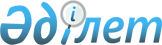 Шарбақты аудандық мәслихатының 2013 жылғы 26 желтоқсандағы N 98/36 "Шарбақты ауданының 2014 - 2016 жылдарға арналған бюджеті туралы" шешіміне өзгерістер мен толықтырулар енгізу туралы
					
			Күшін жойған
			
			
		
					Павлодар облысы Шарбақты аудандық мәслихатының 2014 жылғы 05 ақпандағы N 111/39 шешімі. Павлодар облысының Әділет департаментінде 2014 жылғы 21 ақпанда N 3701 болып тіркелді. Күші жойылды - Павлодар облысы Шарбақты аудандық мәслихатының 2015 жылғы 10 ақпандағы № 192/54 шешімімен      Ескерту. Күші жойылды - Павлодар облысы Шарбақты аудандық мәслихатының 10.02.2015 № 192/54 шешімімен.

      РҚАО ескертпесі.

      Құжаттың мәтінінде түпнұсқаның пунктуациясы мен орфографиясы сақталған.

      Қазақстан Республикасының 2008 жылғы 4 желтоқсандағы Бюджет кодексінің 106–бабы 2–тармағының 4) тармақшасына, 109–бабының 5–тармағына, Қазақстан Республикасының 2001 жылғы 23 қаңтардағы "Қазақстан Республикасындағы жергілікті мемлекеттік басқару және өзін–өзі басқару туралы" Заңының 6–бабы 1–тармағының 1) тармақшасына сәйкес Шарбақты аудандық мәслихаты ШЕШІМ ЕТЕДІ:

      1. Шарбақты аудандық мәслихатының 2013 жылғы 26 желтоқсандағы N 98/36 "Шарбақты ауданының 2014 – 2016 жылдарға арналған бюджеті туралы" (Нормативтік құқықтық актілерді мемлекеттік тіркеу тізілімінде N 3660 тіркелген, 2014 жылғы 16 қаңтардағы ауданның "Маралды" газетінің N 3, 2014 жылғы 16 қаңтардағы "Трибуна" газетінің N 3 жарияланған) шешіміне келесі өзгерістер мен толықтырулар енгізілсін:
      1 тармақта:

      1) тармақшада:
      "2407070" сандары "2398531" деген сандармен ауыстырылсын;

      "1996065" сандары "1987526" деген сандармен ауыстырылсын;

      2) тармақшада "2407070" сандары "2425465" деген сандармен ауыстырылсын;

      3) тармақшада:

      "(-) 12818" сандары "28852" деген сандармен ауыстырылсын;

      келесі мазмұндағы абзацпен толықтырылсын:

      "бюджеттік кредиттер – 41670 мың теңге;";

      5) тармақшада "12818" сандары "(-) 28852" деген сандармен ауыстырылсын;
      6) тармақшада "(-) 12818" сандары "28852" деген сандармен ауыстырылсын;
      3 тармақтағы бірінші абзац алынып тасталсын;

      шешім келесі мазмұндағы 3–1, 3–2 тармақтарымен толықтырылсын:

      "3–1. 2014 жылға арналған аудан бюджетінде республикалық бюджеттен берілетін нысаналы ағымдағы трансферттер келесі көлемде бекітілсін:
      мектепке дейінгі білім беру ұйымдарында мемлекеттік білім беру тапсырысын іске асыруға – 33651 мың теңге;

      үш деңгейлі жүйе бойынша біліктілігін арттырудан өткен мұғалімдерге еңбекақысын көтеруге – 8810 мың теңге.

      3–2. 2014 жылға арналған аудан бюджетінде республикалық бюджеттен берілетін бюджеттік кредиттер мамандарды әлеуметтік қолдау шараларын іске асыру үшін 41670 мың теңге сомасында бекітілсін.";
      7 тармақ келесі редакцияда баяндалсын:

      "7. Азаматтық қызметші болып табылатын және ауылдық елді мекендерде жұмыс істейтін әлеуметтік қамсыздандыру, білім беру, мәдениет және спорт саласындағы мамандарға, сондай–ақ жергілікті бюджеттен қаржыландырылатын мемлекеттік ұйымдарда жұмыс істейтін көрсетілген мамандарға қызметтің осы түрлерімен қалалық жағдайда айналысатын мамандардың айлықақыларымен және ставкаларымен салыстырғанда кемінде жиырма бес пайызға жоғарылатылған тарифтік ставкалар белгіленсін.";
      көрсетілген шешімнің 1 қосымшасы осы шешімнің қосымшасына сәйкес жаңа редакцияда баяндалсын.
      2. Осы шешімнің орындалуын бақылау Шарбақты аудандық мәслихатының бюджет және әлеуметтік–экономикалық даму мәселесі жөніндегі тұрақты комиссиясына жүктелсін.
      3. Осы шешім 2014 жылғы 1 қаңтардан бастап қолданысқа енеді.


 2014 жылға арналған аудандық бюджет
(өзгерістер және толықтырумен бірге)
					© 2012. Қазақстан Республикасы Әділет министрлігінің «Қазақстан Республикасының Заңнама және құқықтық ақпарат институты» ШЖҚ РМК
				
      Сессия төрағасы

Л. Маринко

      Аудандық мәслихат хатшысы

Т. Абдрахманов
Шарбақты аудандық мәслихатының
2014 жылғы 5 ақпандағы 
N 111/39 шешіміне 
қосымшa 
Шарбақты аудандық мәслихатының
2013 жылғы 26 желтоқсандағы 
N 98/36 шешіміне 
1 қосымша Санаты

Санаты

Санаты

Санаты

Санаты

Санаты

Сомасы (мың теңге)

Сомасы (мың теңге)

Сыныбы

Сыныбы

Сыныбы

Сыныбы

Сыныбы

Сомасы (мың теңге)

Сомасы (мың теңге)

Ішкі сыныбы

Ішкі сыныбы

Ішкі сыныбы

Ішкі сыныбы

Сомасы (мың теңге)

Сомасы (мың теңге)

Атауы

Атауы

Сомасы (мың теңге)

Сомасы (мың теңге)

1

2

3

3

4

4

5

5

I. Кірістер

I. Кірістер

2398531

2398531

1

Салықтық түсімдер

Салықтық түсімдер

401486

401486

01

Табыс салығы

Табыс салығы

182159

182159

2

2

Жеке табыс салығы

Жеке табыс салығы

182159

182159

03

Әлеуметтік салық

Әлеуметтік салық

152487

152487

1

1

Әлеуметтік салық

Әлеуметтік салық

152487

152487

04

Меншікке салынатын салықтар

Меншікке салынатын салықтар

58277

58277

1

1

Мүлікке салынатын салықтар

Мүлікке салынатын салықтар

23166

23166

3

3

Жер салығы

Жер салығы

7324

7324

4

4

Көлік құралдарына салынатын салықтар

Көлік құралдарына салынатын салықтар

25287

25287

5

5

Бірыңғай жер салығы

Бірыңғай жер салығы

2500

2500

05

Тауарларға, жұмыстарға және қызметтерге салынатын ішкі салықтар

Тауарларға, жұмыстарға және қызметтерге салынатын ішкі салықтар

6033

6033

2

2

Акциздер

Акциздер

1669

1669

3

3

Табиғи және басқа да ресурстарды пайдаланғаны үшін түсетін түсімдер

Табиғи және басқа да ресурстарды пайдаланғаны үшін түсетін түсімдер

2296

2296

4

4

Кәсіпкерлік және кәсіби қызметті жүрізгені үшін алынатын алымдар

Кәсіпкерлік және кәсіби қызметті жүрізгені үшін алынатын алымдар

2068

2068

08

Заңдық мәнді іс–әрекеттерді жасағаны және (немесе) оған уәкілеттігі бар мемлекеттік органдар немесе лауазымды адамдар құжаттар бергені үшін алынатын міндетті төлемдер

Заңдық мәнді іс–әрекеттерді жасағаны және (немесе) оған уәкілеттігі бар мемлекеттік органдар немесе лауазымды адамдар құжаттар бергені үшін алынатын міндетті төлемдер

2530

2530

1

1

Мемлекеттік баж

Мемлекеттік баж

2530

2530

2

Салықтық емес түсімдер

Салықтық емес түсімдер

7634

7634

01

Мемлекеттік меншіктен түсетін кірістер

Мемлекеттік меншіктен түсетін кірістер

3767

3767

5

5

Мемлекет меншігіндегі мүлікті жалға беруден түсетін кірістер

Мемлекет меншігіндегі мүлікті жалға беруден түсетін кірістер

3754

3754

7

7

Мемлекеттік бюджеттен берілген кредиттер бойынша сыйақылар

Мемлекеттік бюджеттен берілген кредиттер бойынша сыйақылар

13

13

06

Басқа да салықтық емес түсімдер

Басқа да салықтық емес түсімдер

3867

3867

1

1

Басқа да салықтық емес түсімдер

Басқа да салықтық емес түсімдер

3867

3867

3

Негізгі капиталды сатудан түсетін түсімдер

Негізгі капиталды сатудан түсетін түсімдер

1885

1885

03

Жерді және материалдық емес активтерді сату

Жерді және материалдық емес активтерді сату

1885

1885

1

1

Жерді сату

Жерді сату

1885

1885

4

Трансферттердің түсімі

Трансферттердің түсімі

1987526

1987526

02

Мемлекеттік басқарудың жоғары тұрған органдарынан түсетін трансферттер

Мемлекеттік басқарудың жоғары тұрған органдарынан түсетін трансферттер

1987526

1987526

2

2

Облыстық бюджеттен түсетін трансферттер

Облыстық бюджеттен түсетін трансферттер

1987526

1987526

Функционалдық топ

Функционалдық топ

Функционалдық топ

Функционалдық топ

Функционалдық топ

Функционалдық топ

Функционалдық топ

Сомасы (мың теңге)

Сомасы (мың теңге)

Функционалдық кіші топ

Функционалдық кіші топ

Функционалдық кіші топ

Функционалдық кіші топ

Функционалдық кіші топ

Функционалдық кіші топ

Сомасы (мың теңге)

Сомасы (мың теңге)

Бюджеттік бағдарлама әкімшісі

Бюджеттік бағдарлама әкімшісі

Бюджеттік бағдарлама әкімшісі

Бюджеттік бағдарлама әкімшісі

Сомасы (мың теңге)

Сомасы (мың теңге)

Бағдарлама

Бағдарлама

Бағдарлама

Сомасы (мың теңге)

Сомасы (мың теңге)

Атауы

Атауы

Сомасы (мың теңге)

Сомасы (мың теңге)

1

2

2

3

4

5

5

6

6

II. Шығындар

II. Шығындар

2425465

2425465

01

Жалпы сипаттағы мемлекеттік қызметтер

Жалпы сипаттағы мемлекеттік қызметтер

244319

244319

1

1

Мемлекеттік басқарудың жалпы функцияларын орындайтын өкілді, атқарушы және басқа органдар

Мемлекеттік басқарудың жалпы функцияларын орындайтын өкілді, атқарушы және басқа органдар

217448

217448

112

Аудан (облыстық маңызы бар қала) мәслихатының аппараты

Аудан (облыстық маңызы бар қала) мәслихатының аппараты

14816

14816

001

Аудан (облыстық маңызы бар қала) мәслихатының қызметін қамтамасыз ету жөніндегі қызметтер

Аудан (облыстық маңызы бар қала) мәслихатының қызметін қамтамасыз ету жөніндегі қызметтер

14708

14708

003

Мемлекеттік органның күрделі шығыстары

Мемлекеттік органның күрделі шығыстары

108

108

122

Аудан (облыстық маңызы бар қала) әкімінің аппараты

Аудан (облыстық маңызы бар қала) әкімінің аппараты

59662

59662

001

Аудан (облыстық маңызы бар қала) әкімінің қызметін қамтамасыз ету жөніндегі қызметтер

Аудан (облыстық маңызы бар қала) әкімінің қызметін қамтамасыз ету жөніндегі қызметтер

56857

56857

003

Мемлекеттік органның күрделі шығыстары

Мемлекеттік органның күрделі шығыстары

2605

2605

009

Ведомстволық бағыныстағы мемлекеттік мекемелерінің және ұйымдарының күрделі шығыстары

Ведомстволық бағыныстағы мемлекеттік мекемелерінің және ұйымдарының күрделі шығыстары

200

200

123

Қаладағы аудан, аудандық маңызы бар қала, кент, ауыл, ауылдық округ әкімінің аппараты

Қаладағы аудан, аудандық маңызы бар қала, кент, ауыл, ауылдық округ әкімінің аппараты

142970

142970

001

Қаладағы аудан, аудандық маңызы бар қала, кент, ауыл, ауылдық округ әкімінің қызметін қамтамасыз ету жөніндегі қызметтер

Қаладағы аудан, аудандық маңызы бар қала, кент, ауыл, ауылдық округ әкімінің қызметін қамтамасыз ету жөніндегі қызметтер

137310

137310

022

Мемлекеттік органның күрделі шығыстары

Мемлекеттік органның күрделі шығыстары

4210

4210

032

Ведомстволық бағыныстағы мемлекеттік мекемелерінің және ұйымдарының күрделі шығыстары

Ведомстволық бағыныстағы мемлекеттік мекемелерінің және ұйымдарының күрделі шығыстары

1450

1450

2

2

Қаржылық қызмет

Қаржылық қызмет

14152

14152

452

Ауданның (облыстық маңызы бар қаланың) қаржы бөлімі

Ауданның (облыстық маңызы бар қаланың) қаржы бөлімі

14152

14152

001

Ауданның (облыстық маңызы бар қаланың) бюджетін орындау және ауданның (облыстық маңызы бар қаланың) коммуналдық меншігін басқару саласындағы мемлекеттік саясатты іске асыру жөніндегі қызметтер

Ауданның (облыстық маңызы бар қаланың) бюджетін орындау және ауданның (облыстық маңызы бар қаланың) коммуналдық меншігін басқару саласындағы мемлекеттік саясатты іске асыру жөніндегі қызметтер

11592

11592

003

Салық салу мақсатында мүлікті бағалауды жүргізу

Салық салу мақсатында мүлікті бағалауды жүргізу

818

818

010

Жекешелендіру, коммуналдық меншікті басқару, жекешелендіруден кейінгі қызмет және осыған байланысты дауларды реттеу

Жекешелендіру, коммуналдық меншікті басқару, жекешелендіруден кейінгі қызмет және осыған байланысты дауларды реттеу

722

722

011

Коммуналдық меншікке түскен мүлікті есепке алу, сақтау, бағалау және сату

Коммуналдық меншікке түскен мүлікті есепке алу, сақтау, бағалау және сату

710

710

018

Мемлекеттік органның күрделі шығыстары

Мемлекеттік органның күрделі шығыстары

310

310

5

5

Жоспарлау және статистикалық қызмет

Жоспарлау және статистикалық қызмет

12719

12719

453

Ауданның (облыстық маңызы бар қаланың) экономика және бюджеттік жоспарлау бөлімі

Ауданның (облыстық маңызы бар қаланың) экономика және бюджеттік жоспарлау бөлімі

12719

12719

001

Экономикалық саясатты, мемлекеттік жоспарлау жүйесін қалыптастыру және дамыту және ауданды (облыстық маңызы бар қаланы) басқару саласындағы мемлекеттік саясатты іске асыру жөніндегі қызметтер

Экономикалық саясатты, мемлекеттік жоспарлау жүйесін қалыптастыру және дамыту және ауданды (облыстық маңызы бар қаланы) басқару саласындағы мемлекеттік саясатты іске асыру жөніндегі қызметтер

12219

12219

004

Мемлекеттік органның күрделі шығыстары

Мемлекеттік органның күрделі шығыстары

500

500

02

Қорғаныс

Қорғаныс

11055

11055

1

1

Әскери мұқтаждар

Әскери мұқтаждар

8620

8620

122

Аудан (облыстық маңызы бар қала) әкімінің аппараты

Аудан (облыстық маңызы бар қала) әкімінің аппараты

8620

8620

005

Жалпыға бірдей әскери міндетті атқару шеңберіндегі іс–шаралар

Жалпыға бірдей әскери міндетті атқару шеңберіндегі іс–шаралар

8620

8620

2

2

Төтенше жағдайлар жөніндегі жұмыстарды ұйымдастыру

Төтенше жағдайлар жөніндегі жұмыстарды ұйымдастыру

2435

2435

122

Аудан (облыстық маңызы бар қала) әкімінің аппараты

Аудан (облыстық маңызы бар қала) әкімінің аппараты

2435

2435

006

Аудан (облыстық маңызы бар қала) ауқымындағы төтенше жағдайлардың алдын алу және оларды жою

Аудан (облыстық маңызы бар қала) ауқымындағы төтенше жағдайлардың алдын алу және оларды жою

535

535

007

Аудандық (қалалық) ауқымдағы дала өрттерінің, сондай–ақ мемлекеттік өртке қарсы қызмет органдары құрылмаған елді мекендерде өрттердің алдын алу және оларды сөндіру жөніндегі іс–шаралар

Аудандық (қалалық) ауқымдағы дала өрттерінің, сондай–ақ мемлекеттік өртке қарсы қызмет органдары құрылмаған елді мекендерде өрттердің алдын алу және оларды сөндіру жөніндегі іс–шаралар

1900

1900

04

Білім беру

Білім беру

1462182

1462182

1

1

Мектепке дейінгі тәрбие және оқыту

Мектепке дейінгі тәрбие және оқыту

143553

143553

123

Қаладағы аудан, аудандық маңызы бар қала, кент, ауыл, ауылдық округ әкімінің аппараты

Қаладағы аудан, аудандық маңызы бар қала, кент, ауыл, ауылдық округ әкімінің аппараты

90002

90002

004

Мектепке дейінгі тәрбие ұйымдарының қызметін қамтамасыз ету

Мектепке дейінгі тәрбие ұйымдарының қызметін қамтамасыз ету

81225

81225

041

Мектепке дейінгі білім беру ұйымдарында мемлекеттік білім беру тапсырысын іске асыруға

Мектепке дейінгі білім беру ұйымдарында мемлекеттік білім беру тапсырысын іске асыруға

8777

8777

464

Ауданның (облыстық маңызы бар қаланың) білім бөлімі

Ауданның (облыстық маңызы бар қаланың) білім бөлімі

53551

53551

040

Мектепке дейінгі білім беру ұйымдарында мемлекеттік білім беру тапсырысын іске асыруға

Мектепке дейінгі білім беру ұйымдарында мемлекеттік білім беру тапсырысын іске асыруға

53551

53551

2

2

Бастауыш, негізгі орта және жалпы орта білім беру

Бастауыш, негізгі орта және жалпы орта білім беру

1262914

1262914

123

Қаладағы аудан, аудандық маңызы бар қала, кент, ауыл, ауылдық округ әкімінің аппараты

Қаладағы аудан, аудандық маңызы бар қала, кент, ауыл, ауылдық округ әкімінің аппараты

8488

8488

005

Ауылдық жерлерде балаларды мектепке дейін тегін алып баруды және кері алып келуді ұйымдастыру

Ауылдық жерлерде балаларды мектепке дейін тегін алып баруды және кері алып келуді ұйымдастыру

8488

8488

464

Ауданның (облыстық маңызы бар қаланың) білім бөлімі

Ауданның (облыстық маңызы бар қаланың) білім бөлімі

1254426

1254426

003

Жалпы білім беру

Жалпы білім беру

1221804

1221804

006

Балаларға қосымша білім беру

Балаларға қосымша білім беру

32622

32622

9

9

Білім беру саласындағы өзге де қызметтер

Білім беру саласындағы өзге де қызметтер

55715

55715

464

Ауданның (облыстық маңызы бар қаланың) білім бөлімі

Ауданның (облыстық маңызы бар қаланың) білім бөлімі

53815

53815

001

Жергілікті деңгейде білім беру саласындағы мемлекеттік саясатты іске асыру жөніндегі қызметтер

Жергілікті деңгейде білім беру саласындағы мемлекеттік саясатты іске асыру жөніндегі қызметтер

12006

12006

005

Ауданның (облыстық маңызы бар қаланың) мемлекеттік білім беру мекемелері үшін оқулықтар мен оқу–әдістемелік кешендерді сатып алу және жеткізу

Ауданның (облыстық маңызы бар қаланың) мемлекеттік білім беру мекемелері үшін оқулықтар мен оқу–әдістемелік кешендерді сатып алу және жеткізу

16909

16909

007

Аудандық (қалалық) ауқымдағы мектеп олимпиадаларын және мектептен тыс іс –шаралар мен конкурстар өткізу

Аудандық (қалалық) ауқымдағы мектеп олимпиадаларын және мектептен тыс іс –шаралар мен конкурстар өткізу

1675

1675

015

Жетім баланы (жетім балаларды) және ата-аналарының қамқорынсыз қалған баланы (балаларды) күтіп–ұстауға асыраушыларына (қамқоршыларына) ай сайынғы ақшалай қаражат төлемдері

Жетім баланы (жетім балаларды) және ата-аналарының қамқорынсыз қалған баланы (балаларды) күтіп–ұстауға асыраушыларына (қамқоршыларына) ай сайынғы ақшалай қаражат төлемдері

9139

9139

067

Ведомстволық бағыныстағы мемлекеттік мекемелерінің және ұйымдарының күрделі шығыстары

Ведомстволық бағыныстағы мемлекеттік мекемелерінің және ұйымдарының күрделі шығыстары

14086

14086

466

Ауданның (облыстық маңызы бар қаланың) сәулет, қала құрылысы және құрылыс бөлімі

Ауданның (облыстық маңызы бар қаланың) сәулет, қала құрылысы және құрылыс бөлімі

1900

1900

037

Білім беру объектілерін салу және реконструкциялау

Білім беру объектілерін салу және реконструкциялау

1900

1900

05

Денсаулық сақтау

Денсаулық сақтау

165

165

9

9

Денсаулық сақтау саласындағы өзге де қызметтер

Денсаулық сақтау саласындағы өзге де қызметтер

165

165

123

Қаладағы аудан, аудандық маңызы бар қала, кент, ауыл, ауылдық округ әкімінің аппараты

Қаладағы аудан, аудандық маңызы бар қала, кент, ауыл, ауылдық округ әкімінің аппараты

165

165

002

Шұғыл жағдайларда сырқаты ауыр адамдарды дәрігерлік көмек көрсететін ең жақын денсаулық сақтау ұйымына жеткізуді ұйымдастыру

Шұғыл жағдайларда сырқаты ауыр адамдарды дәрігерлік көмек көрсететін ең жақын денсаулық сақтау ұйымына жеткізуді ұйымдастыру

165

165

06

Әлеуметтік көмек және әлеуметтік қамсыздандыру

Әлеуметтік көмек және әлеуметтік қамсыздандыру

101683

101683

2

2

Әлеуметтік көмек

Әлеуметтік көмек

82894

82894

123

Қаладағы аудан, аудандық маңызы бар қала, кент, ауыл, ауылдық округ әкімінің аппараты

Қаладағы аудан, аудандық маңызы бар қала, кент, ауыл, ауылдық округ әкімінің аппараты

9001

9001

003

Мұқтаж азаматтарға үйінде әлеуметтік көмек көрсету

Мұқтаж азаматтарға үйінде әлеуметтік көмек көрсету

9001

9001

451

Ауданның (облыстық маңызы бар қаланың) жұмыспен қамту және әлеуметтік бағдарламалар бөлімі

Ауданның (облыстық маңызы бар қаланың) жұмыспен қамту және әлеуметтік бағдарламалар бөлімі

73893

73893

002

Жұмыспен қамту бағдарламасы

Жұмыспен қамту бағдарламасы

12837

12837

004

Ауылдық жерлерде тұратын денсаулық сақтау, білім беру, әлеуметтік қамтамасыз ету, мәдениет, спорт және ветеринар мамандарына отын сатып алуға Қазақстан Республикасының заңнамасына сәйкес әлеуметтік көмек көрсету

Ауылдық жерлерде тұратын денсаулық сақтау, білім беру, әлеуметтік қамтамасыз ету, мәдениет, спорт және ветеринар мамандарына отын сатып алуға Қазақстан Республикасының заңнамасына сәйкес әлеуметтік көмек көрсету

5000

5000

005

Мемлекеттік атаулы әлеуметтік көмек

Мемлекеттік атаулы әлеуметтік көмек

2000

2000

007

Жергілікті өкілетті органдардың шешімі бойынша мұқтаж азаматтардың жекелеген топтарына әлеуметтік көмек

Жергілікті өкілетті органдардың шешімі бойынша мұқтаж азаматтардың жекелеген топтарына әлеуметтік көмек

44104

44104

010

Үйден тәрбиеленіп оқытылатын мүгедек балаларды материалдық қамтамасыз ету

Үйден тәрбиеленіп оқытылатын мүгедек балаларды материалдық қамтамасыз ету

489

489

016

18 жасқа дейінгі балаларға мемлекеттік жәрдемақылар

18 жасқа дейінгі балаларға мемлекеттік жәрдемақылар

2400

2400

017

Мүгедектерді оңалту жеке бағдарламасына сәйкес, мұқтаж мүгедектерді міндетті гигиеналық құралдармен және ымдау тілі мамандарының қызмет көрсетуін, жеке көмекшілермен қамтамасыз ету

Мүгедектерді оңалту жеке бағдарламасына сәйкес, мұқтаж мүгедектерді міндетті гигиеналық құралдармен және ымдау тілі мамандарының қызмет көрсетуін, жеке көмекшілермен қамтамасыз ету

7063

7063

9

9

Әлеуметтік көмек және әлеуметтік қамтамасыз ету салаларындағы өзгеде қызметтер

Әлеуметтік көмек және әлеуметтік қамтамасыз ету салаларындағы өзгеде қызметтер

18789

18789

451

Ауданның (облыстық маңызы бар қаланың) жұмыспен қамту және әлеуметтік бағдарламалар бөлімі

Ауданның (облыстық маңызы бар қаланың) жұмыспен қамту және әлеуметтік бағдарламалар бөлімі

18789

18789

001

Жергілікті деңгейде халық үшін әлеуметтік бағдарламаларды жұмыспен қамтуды қамтамасыз етуді іске асыру саласындағы мемлекеттік саясатты іске асыру жөніндегі қызметтер

Жергілікті деңгейде халық үшін әлеуметтік бағдарламаларды жұмыспен қамтуды қамтамасыз етуді іске асыру саласындағы мемлекеттік саясатты іске асыру жөніндегі қызметтер

17792

17792

011

Жәрдемақыларды және басқа да әлеуметтік төлемдерді есептеу, төлеу мен жеткізу бойынша қызметтерге ақы төлеу

Жәрдемақыларды және басқа да әлеуметтік төлемдерді есептеу, төлеу мен жеткізу бойынша қызметтерге ақы төлеу

758 

758 

021

Мемлекеттік органның күрделі шығыстары

Мемлекеттік органның күрделі шығыстары

239

239

07

Тұрғын үй–коммуналдық шаруашылық

Тұрғын үй–коммуналдық шаруашылық

46252

46252

1

1

Тұрғын үй шаруашылығы

Тұрғын үй шаруашылығы

7411

7411

123

Қаладағы аудан, аудандық маңызы бар қала, кент, ауыл, ауылдық округ әкімінің аппараты

Қаладағы аудан, аудандық маңызы бар қала, кент, ауыл, ауылдық округ әкімінің аппараты

2375

2375

007

Аудандық маңызы бар қаланың, кенттің, ауылдың, ауылдық округтің мемлекеттік тұрғын үй қорының сақталуын ұйымдастыру

Аудандық маңызы бар қаланың, кенттің, ауылдың, ауылдық округтің мемлекеттік тұрғын үй қорының сақталуын ұйымдастыру

142

142

027

Жұмыспен қамту 2020 жол картасы бойынша қалаларды және ауылдық елді мекендерді дамыту шеңберінде объектілерді жөндеу және абаттандыру

Жұмыспен қамту 2020 жол картасы бойынша қалаларды және ауылдық елді мекендерді дамыту шеңберінде объектілерді жөндеу және абаттандыру

2233

2233

457

Ауданның (облыстық маңызы бар қаланың) мәдениет, тілдерді дамыту, дене шынықтыру және спорт бөлімі

Ауданның (облыстық маңызы бар қаланың) мәдениет, тілдерді дамыту, дене шынықтыру және спорт бөлімі

0

0

024

Жұмыспен қамту–2020 Жол картасы бойынша қалаларды және ауылдық елді мекендерді дамыту шеңберінде объектілерді жөндеу

Жұмыспен қамту–2020 Жол картасы бойынша қалаларды және ауылдық елді мекендерді дамыту шеңберінде объектілерді жөндеу

0

0

464

Ауданның (облыстық маңызы бар қаланың) білім бөлімі

Ауданның (облыстық маңызы бар қаланың) білім бөлімі

4336

4336

026

Жұмыспен қамту–2020 Жол картасы бойынша қалаларды және ауылдық елді мекендерді дамыту шеңберінде объектілерді жөндеу

Жұмыспен қамту–2020 Жол картасы бойынша қалаларды және ауылдық елді мекендерді дамыту шеңберінде объектілерді жөндеу

4336

4336

466

Ауданның (облыстық маңызы бар қаланың) сәулет, қала құрылысы және құрылыс бөлімі

Ауданның (облыстық маңызы бар қаланың) сәулет, қала құрылысы және құрылыс бөлімі

700

700

003

Мемлекеттік коммуналдық тұрғын үй қорының тұрғын үйін жобалау, салу және (немесе) сатып алу

Мемлекеттік коммуналдық тұрғын үй қорының тұрғын үйін жобалау, салу және (немесе) сатып алу

700

700

2

2

Коммуналдық шаруашылық

Коммуналдық шаруашылық

6802

6802

458

Ауданның (облыстық маңызы бар қаланың) тұрғын үй–коммуналдық шаруашылығы, жолаушылар көлігі және автомобиль жолдары бөлімі

Ауданның (облыстық маңызы бар қаланың) тұрғын үй–коммуналдық шаруашылығы, жолаушылар көлігі және автомобиль жолдары бөлімі

3602

3602

012

Сумен жабдықтау және су бұру жүйесінің жұмыс істеуі

Сумен жабдықтау және су бұру жүйесінің жұмыс істеуі

1302

1302

026

Ауданның (облыстық маңызы бар қаланың) коммуналдық меншігіндегі жылу жүйелерін қолдануды ұйымдастыру

Ауданның (облыстық маңызы бар қаланың) коммуналдық меншігіндегі жылу жүйелерін қолдануды ұйымдастыру

2300

2300

466

Ауданның (облыстық маңызы бар қаланың) сәулет, қала құрылысы және құрылыс бөлімі

Ауданның (облыстық маңызы бар қаланың) сәулет, қала құрылысы және құрылыс бөлімі

3200

3200

005

Коммуналдық шаруашылығын дамыту

Коммуналдық шаруашылығын дамыту

3200

3200

3

3

Елді мекендерді абаттандыру

Елді мекендерді абаттандыру

32039

32039

123

Қаладағы аудан, аудандық маңызы бар қала, кент, ауыл, ауылдық округ әкімінің аппараты

Қаладағы аудан, аудандық маңызы бар қала, кент, ауыл, ауылдық округ әкімінің аппараты

18444

18444

008

Елді мекендердегі көшелерді жарықтандыру

Елді мекендердегі көшелерді жарықтандыру

13247

13247

010

Жерлеу орындарын ұстау және туыстары жоқ адамдарды жерлеу

Жерлеу орындарын ұстау және туыстары жоқ адамдарды жерлеу

792

792

011

Елді мекендерді абаттандыру және көгалдандыру

Елді мекендерді абаттандыру және көгалдандыру

4405

4405

458

Ауданның (облыстық маңызы бар қаланың) тұрғын үй–коммуналдық шаруашылығы, жолаушылар көлігі және автомобиль жолдары бөлімі

Ауданның (облыстық маңызы бар қаланың) тұрғын үй–коммуналдық шаруашылығы, жолаушылар көлігі және автомобиль жолдары бөлімі

13595

13595

016

Елдi мекендердiң санитариясын қамтамасыз ету

Елдi мекендердiң санитариясын қамтамасыз ету

8595

8595

018

Елдi мекендердi абаттандыру мен көгалдандыру

Елдi мекендердi абаттандыру мен көгалдандыру

5000

5000

08

Мәдениет, спорт, туризм және ақпараттық кеңістік

Мәдениет, спорт, туризм және ақпараттық кеңістік

164814

164814

1

1

Мәдениет саласындағы қызмет

Мәдениет саласындағы қызмет

98575

98575

123

Қаладағы аудан, аудандық маңызы бар қала, кент, ауыл, ауылдық округ әкімінің аппараты

Қаладағы аудан, аудандық маңызы бар қала, кент, ауыл, ауылдық округ әкімінің аппараты

59768

59768

006

Жергілікті деңгейде мәдени–демалыс жұмыстарын қолдау

Жергілікті деңгейде мәдени–демалыс жұмыстарын қолдау

59768

59768

457

Ауданның (облыстық маңызы бар қаланың) мәдениет, тілдерді дамыту, дене шынықтыру және спорт бөлімі

Ауданның (облыстық маңызы бар қаланың) мәдениет, тілдерді дамыту, дене шынықтыру және спорт бөлімі

38807

38807

003

Мәдени–демалыс жұмысын қолдау

Мәдени–демалыс жұмысын қолдау

38807

38807

2

2

Спорт

Спорт

4177

4177

457

Ауданның (облыстық маңызы бар қаланың) мәдениет, тілдерді дамыту, дене шынықтыру және спорт бөлімі

Ауданның (облыстық маңызы бар қаланың) мәдениет, тілдерді дамыту, дене шынықтыру және спорт бөлімі

4177

4177

009

Аудандық (облыстық маңызы бар қалалық) деңгейде спорттық жарыстар өткізу

Аудандық (облыстық маңызы бар қалалық) деңгейде спорттық жарыстар өткізу

4177

4177

3

3

Ақпараттық кеңістік

Ақпараттық кеңістік

44727

44727

456

Ауданның (облыстық маңызы бар қаланың) ішкі саясат бөлімі

Ауданның (облыстық маңызы бар қаланың) ішкі саясат бөлімі

7718

7718

002

Газеттер мен журналдар арқылы мемлекеттік ақпараттық саясат жүргізу жөніндегі қызметтер

Газеттер мен журналдар арқылы мемлекеттік ақпараттық саясат жүргізу жөніндегі қызметтер

6675

6675

005

Телерадио хабарларын тарату арқылы мемлекеттік ақпараттық саясат жүргізу жөніндегі қызметтер

Телерадио хабарларын тарату арқылы мемлекеттік ақпараттық саясат жүргізу жөніндегі қызметтер

1043

1043

457

Ауданның (облыстық маңызы бар қаланың) мәдениет, тілдерді дамыту, дене шынықтыру және спорт бөлімі

Ауданның (облыстық маңызы бар қаланың) мәдениет, тілдерді дамыту, дене шынықтыру және спорт бөлімі

37009

37009

006

Аудандық (қалалық) кітапханалардың жұмыс істеуі

Аудандық (қалалық) кітапханалардың жұмыс істеуі

35968

35968

007

Мемлекеттік тілді және Қазақстан халықтарының басқа да тілдерін дамыту

Мемлекеттік тілді және Қазақстан халықтарының басқа да тілдерін дамыту

1041

1041

9

9

Мәдениет, спорт, туризм және ақпараттық кеңістікті ұйымдастыру жөніндегі өзге де қызметтер

Мәдениет, спорт, туризм және ақпараттық кеңістікті ұйымдастыру жөніндегі өзге де қызметтер

17335

17335

456

Ауданның (облыстық маңызы бар қаланың) ішкі саясат бөлімі

Ауданның (облыстық маңызы бар қаланың) ішкі саясат бөлімі

8390

8390

001

Жергілікті деңгейде ақпарат, мемлекеттілікті нығайту және азаматтардың әлеуметтік сенімділігін қалыптастыру саласында мемлекеттік саясатты іске асыру жөніндегі қызметтер

Жергілікті деңгейде ақпарат, мемлекеттілікті нығайту және азаматтардың әлеуметтік сенімділігін қалыптастыру саласында мемлекеттік саясатты іске асыру жөніндегі қызметтер

7188

7188

003

Жастар саясаты саласында іс–шараларды іске асыру

Жастар саясаты саласында іс–шараларды іске асыру

1202

1202

457

Ауданның (облыстық маңызы бар қаланың) мәдениет, тілдерді дамыту, дене шынықтыру және спорт бөлімі

Ауданның (облыстық маңызы бар қаланың) мәдениет, тілдерді дамыту, дене шынықтыру және спорт бөлімі

8945

8945

001

Жергілікті деңгейде мәдениет және тілдерді дамыту, дене шынықтыру және спорт саласындағы мемлекеттік саясатты іске асыру жөніндегі қызметтер

Жергілікті деңгейде мәдениет және тілдерді дамыту, дене шынықтыру және спорт саласындағы мемлекеттік саясатты іске асыру жөніндегі қызметтер

7240

7240

014

Мемлекеттік органның күрделі шығыстары

Мемлекеттік органның күрделі шығыстары

94

94

032

Ведомстволық бағыныстағы мемлекеттік мекемелерінің және ұйымдарының күрделі шығыстары

Ведомстволық бағыныстағы мемлекеттік мекемелерінің және ұйымдарының күрделі шығыстары

1611

1611

10

Ауыл, су, орман, балық шаруашылығы, ерекше қорғалатын табиғи аумақтар, қоршаған ортаны және жануарлар дүниесін қорғау, жер қатынастары

Ауыл, су, орман, балық шаруашылығы, ерекше қорғалатын табиғи аумақтар, қоршаған ортаны және жануарлар дүниесін қорғау, жер қатынастары

79012

79012

1

1

Ауыл шаруашылығы

Ауыл шаруашылығы

29743

29743

453

Ауданның (облыстық маңызы бар қаланың) экономика және бюджеттік жоспарлау бөлімі

Ауданның (облыстық маңызы бар қаланың) экономика және бюджеттік жоспарлау бөлімі

18822

18822

099

Мамандардың әлеуметтік көмек көрсетуі жөніндегі шараларды іске асыру

Мамандардың әлеуметтік көмек көрсетуі жөніндегі шараларды іске асыру

18822

18822

473

Ауданның (облыстық маңызы бар қаланың) ветеринария бөлімі

Ауданның (облыстық маңызы бар қаланың) ветеринария бөлімі

10921

10921

001

Жергілікті деңгейде ветеринария саласындағы мемлекеттік саясатты іске асыру жөніндегі қызметтер

Жергілікті деңгейде ветеринария саласындағы мемлекеттік саясатты іске асыру жөніндегі қызметтер

6258

6258

006

Ауру жануарларды санитарлық союды ұйымдастыру

Ауру жануарларды санитарлық союды ұйымдастыру

3585

3585

007

Қаңғыбас иттер мен мысықтарды аулауды және жоюды ұйымдастыру

Қаңғыбас иттер мен мысықтарды аулауды және жоюды ұйымдастыру

578

578

032

Ведомстволық бағыныстағы мемлекеттік мекемелерінің және ұйымдарының күрделі шығыстары

Ведомстволық бағыныстағы мемлекеттік мекемелерінің және ұйымдарының күрделі шығыстары

500

500

6

6

Жер қатынастары

Жер қатынастары

13471

13471

463

Ауданның (облыстық маңызы бар қаланың) жер қатынастары бөлімі

Ауданның (облыстық маңызы бар қаланың) жер қатынастары бөлімі

13471

13471

001

Аудан (облыстық маңызы бар қала) аумағында жер қатынастарын реттеу саласындағы мемлекеттік саясатты іске асыру жөніндегі қызметтер

Аудан (облыстық маңызы бар қала) аумағында жер қатынастарын реттеу саласындағы мемлекеттік саясатты іске асыру жөніндегі қызметтер

7625

7625

006

Аудандардың, облыстық маңызы бар, аудандық маңызы бар қалалардың, ауылдық округтердiң, кентердің, ауылдардың шекарасын белгiлеу кезiнде жүргiзiлетiн жерге орналастыру

Аудандардың, облыстық маңызы бар, аудандық маңызы бар қалалардың, ауылдық округтердiң, кентердің, ауылдардың шекарасын белгiлеу кезiнде жүргiзiлетiн жерге орналастыру

5374

5374

007

Мемлекеттік органның күрделі шығыстары

Мемлекеттік органның күрделі шығыстары

472

472

9

9

Ауыл, су, орман, балық шаруашылығы, қоршаған ортаны қорғау және жер қатынастары саласындағы басқа да қызметтер

Ауыл, су, орман, балық шаруашылығы, қоршаған ортаны қорғау және жер қатынастары саласындағы басқа да қызметтер

35798

35798

473

Ауданның (облыстық маңызы бар қаланың) ветеринария бөлімі

Ауданның (облыстық маңызы бар қаланың) ветеринария бөлімі

35798

35798

011

Эпизоотияға қарсы іс–шаралар жүргізу

Эпизоотияға қарсы іс–шаралар жүргізу

35798

35798

11

Өнеркәсіп, сәулет, қала құрылысы және құрылыс қызметі

Өнеркәсіп, сәулет, қала құрылысы және құрылыс қызметі

18141

18141

2

2

Сәулет, қала құрылысы және құрылыс қызметі

Сәулет, қала құрылысы және құрылыс қызметі

18141

18141

466

Ауданның (облыстық маңызы бар қаланың) сәулет қала құрылысы, құрылыс бөлімі

Ауданның (облыстық маңызы бар қаланың) сәулет қала құрылысы, құрылыс бөлімі

18141

18141

001

Құрылыс, облыс қалаларының, аудандарының және елді мекендерінің сәулеттік бейнесін жақсарту саласындағы мемлекеттік саясатты іске асыру және ауданның (облыстық маңызы бар қаланың) аумағын оңтайлау және тиімді қала құрылыстық игеруді қамтамасыз ету жөніндегі қызметтер

Құрылыс, облыс қалаларының, аудандарының және елді мекендерінің сәулеттік бейнесін жақсарту саласындағы мемлекеттік саясатты іске асыру және ауданның (облыстық маңызы бар қаланың) аумағын оңтайлау және тиімді қала құрылыстық игеруді қамтамасыз ету жөніндегі қызметтер

10112

10112

013

Аудан аумағында қала құрылысын дамытудың кешенді схемаларын, аудандық (облыстық) маңызы бар қалалардың, кенттердің және өзге де ауылдық елді мекендердің бас жоспарларын әзірлеу

Аудан аумағында қала құрылысын дамытудың кешенді схемаларын, аудандық (облыстық) маңызы бар қалалардың, кенттердің және өзге де ауылдық елді мекендердің бас жоспарларын әзірлеу

7800

7800

015

Мемлекеттік органның күрделі шығыстары

Мемлекеттік органның күрделі шығыстары

229

229

12

Көлік және коммуникация

Көлік және коммуникация

251726

251726

1

1

Автомобиль көлігі

Автомобиль көлігі

250348

250348

123

Қаладағы аудан, аудандық маңызы бар қала, кент, ауыл, ауылдық округ әкімінің аппараты

Қаладағы аудан, аудандық маңызы бар қала, кент, ауыл, ауылдық округ әкімінің аппараты

16126

16126

013

Аудандық маңызы бар қалаларда, кенттерде, ауылдарда, ауылдық округтерде автомобиль жолдарының жұмыс істеуін қамтамасыз ету

Аудандық маңызы бар қалаларда, кенттерде, ауылдарда, ауылдық округтерде автомобиль жолдарының жұмыс істеуін қамтамасыз ету

16126

16126

458

Ауданның (облыстық маңызы бар қаланың) тұрғын үй–коммуналдық шаруашылығы, жолаушылар көлігі және автомобиль жолдары бөлімі

Ауданның (облыстық маңызы бар қаланың) тұрғын үй–коммуналдық шаруашылығы, жолаушылар көлігі және автомобиль жолдары бөлімі

234222

234222

023

Автомобиль жолдарының жұмыс істеуін қамтамасыз ету

Автомобиль жолдарының жұмыс істеуін қамтамасыз ету

37200

37200

045

Аудандық маңызы бар автомобиль жолдарын және елді–мекендердің көшелерін күрделі және орташа жөндеу

Аудандық маңызы бар автомобиль жолдарын және елді–мекендердің көшелерін күрделі және орташа жөндеу

197022

197022

9

9

Көлік және коммуникациялар саласындағы басқа да қызметтер

Көлік және коммуникациялар саласындағы басқа да қызметтер

1378

1378

458

Ауданның (облыстық маңызы бар қаланың) тұрғын үй–коммуналдық шаруашылығы, жолаушылар көлігі және автомобиль жолдары бөлімі

Ауданның (облыстық маңызы бар қаланың) тұрғын үй–коммуналдық шаруашылығы, жолаушылар көлігі және автомобиль жолдары бөлімі

1378

1378

024

Кентішілік (қалаішілік), қала маңындағы ауданішілік қоғамдық жолаушылар тасымалдарын ұйымдастыру

Кентішілік (қалаішілік), қала маңындағы ауданішілік қоғамдық жолаушылар тасымалдарын ұйымдастыру

1378

1378

13

Басқалар

Басқалар

46103

46103

3

3

Кәсіпкерлік қызметті қолдау және бәсекелестікті қорғау

Кәсіпкерлік қызметті қолдау және бәсекелестікті қорғау

1000

1000

454

Ауданның (облыстық маңызы бар қаланың) кәсіпкерлік және ауыл шаруашылығы бөлімі

Ауданның (облыстық маңызы бар қаланың) кәсіпкерлік және ауыл шаруашылығы бөлімі

1000

1000

006

Кәсіпкерлік қызметті қолдау

Кәсіпкерлік қызметті қолдау

1000

1000

9

9

Басқалар

Басқалар

45103

45103

123

Қаладағы аудан, аудандық маңызы бар қала, кент, ауыл, ауылдық округ әкімінің аппараты

Қаладағы аудан, аудандық маңызы бар қала, кент, ауыл, ауылдық округ әкімінің аппараты

19099

19099

040

"Өңірлерді дамыту" Бағдарламасы шеңберінде өңірлерді экономикалық дамытуға жәрдемдесу бойынша шараларды іске асыру

"Өңірлерді дамыту" Бағдарламасы шеңберінде өңірлерді экономикалық дамытуға жәрдемдесу бойынша шараларды іске асыру

19099

19099

452

Ауданның (облыстық маңызы бар қаланың) қаржы бөлімі

Ауданның (облыстық маңызы бар қаланың) қаржы бөлімі

1000

1000

012

Ауданның (облыстық маңызы бар қаланың) жергілікті атқарушы органының резерві

Ауданның (облыстық маңызы бар қаланың) жергілікті атқарушы органының резерві

1000

1000

454

Ауданның (облыстық маңызы бар қаланың) кәсіпкерлік және ауыл шаруашылығы бөлімі

Ауданның (облыстық маңызы бар қаланың) кәсіпкерлік және ауыл шаруашылығы бөлімі

18140

18140

001

Жергілікті деңгейде кәсіпкерлік және ауыл шаруашылығы саласындағы мемлекеттік саясатты іске асыру жөніндегі қызметтер

Жергілікті деңгейде кәсіпкерлік және ауыл шаруашылығы саласындағы мемлекеттік саясатты іске асыру жөніндегі қызметтер

17881

17881

007

Мемлекеттік органның күрделі шығыстары

Мемлекеттік органның күрделі шығыстары

259

259

458

Ауданның (облыстық маңызы бар қаланың) тұрғын үй–коммуналдық шаруашылығы, жолаушылар көлігі және автомобиль жолдары бөлімі

Ауданның (облыстық маңызы бар қаланың) тұрғын үй–коммуналдық шаруашылығы, жолаушылар көлігі және автомобиль жолдары бөлімі

6864

6864

001

Жергілікті деңгейде тұрғын үй–коммуналдық шаруашылығы, жолаушылар көлігі және автомобиль жолдары саласындағы мемлекеттік саясатты іске асыру жөніндегі қызметтер

Жергілікті деңгейде тұрғын үй–коммуналдық шаруашылығы, жолаушылар көлігі және автомобиль жолдары саласындағы мемлекеттік саясатты іске асыру жөніндегі қызметтер

6864

6864

14

Борышқа қызмет көрсету

Борышқа қызмет көрсету

13

13

1

1

Борышқа қызмет көрсету

Борышқа қызмет көрсету

13

13

452

Ауданның (облыстық маңызы бар қаланың) қаржы бөлімі

Ауданның (облыстық маңызы бар қаланың) қаржы бөлімі

13

13

013

Жергілікті атқарушы органдардың облыстық бюджеттен қарыздары бойынша сыйақылар мен өзге де төлемдерді төлеу бойынша борышына қызмет көрсету

Жергілікті атқарушы органдардың облыстық бюджеттен қарыздары бойынша сыйақылар мен өзге де төлемдерді төлеу бойынша борышына қызмет көрсету

13

13

III. БЮДЖЕТТЕН ТАЗА НЕСИЕЛЕНДІРУ

III. БЮДЖЕТТЕН ТАЗА НЕСИЕЛЕНДІРУ

28852

28852

БЮДЖЕТТІК КРЕДИТТЕР

БЮДЖЕТТІК КРЕДИТТЕР

41670

41670

10

Ауыл, су, орман, балық шаруашылығы, ерекше қорғалатын табиғи аумақтар, қоршаған ортаны және жануарлар дүниесін қорғау, жер қатынастары

Ауыл, су, орман, балық шаруашылығы, ерекше қорғалатын табиғи аумақтар, қоршаған ортаны және жануарлар дүниесін қорғау, жер қатынастары

41670

41670

1

1

Ауыл шаруашылығы

Ауыл шаруашылығы

41670

41670

453

Ауданның (облыстық маңызы бар қаланың) экономика және бюджеттік жоспарлау бөлімі

Ауданның (облыстық маңызы бар қаланың) экономика және бюджеттік жоспарлау бөлімі

41670

41670

006

Мамандарды әлеуметтік қолдау шараларын іске асыру үшін бюджеттік кредиттер

Мамандарды әлеуметтік қолдау шараларын іске асыру үшін бюджеттік кредиттер

41670

41670

БЮДЖЕТТІК КРЕДИТТЕРДІ ӨТЕУ

БЮДЖЕТТІК КРЕДИТТЕРДІ ӨТЕУ

12818

12818

5

Бюджеттік кредиттерді өтеу

Бюджеттік кредиттерді өтеу

12818

12818

01

01

Бюджеттік кредиттерді өтеу

Бюджеттік кредиттерді өтеу

12818

12818

1

Мемлекеттік бюджеттен берілген бюджеттік кредиттерді өтеу

Мемлекеттік бюджеттен берілген бюджеттік кредиттерді өтеу

12818

12818

13

Жеке тұлғаларға жергілікті бюджеттен берілген бюждеттік кредиттерді өтеу

Жеке тұлғаларға жергілікті бюджеттен берілген бюждеттік кредиттерді өтеу

12818

12818

IV. ҚАРЖЫЛЫҚ АКТИВТЕРМЕН ОПЕРАЦИЯ БОЙЫНША САЛЬДО

IV. ҚАРЖЫЛЫҚ АКТИВТЕРМЕН ОПЕРАЦИЯ БОЙЫНША САЛЬДО

0

0

V. БЮДЖЕТ ТАПШЫЛЫҒЫ (ПРОФИЦИТ)

V. БЮДЖЕТ ТАПШЫЛЫҒЫ (ПРОФИЦИТ)

-55786

-55786

VI. БЮДЖЕТ ТАПШЫЛЫҒЫН ҚАРЖЫЛАНДЫРУ (ПРОФИЦИТТІ ПАЙДАЛАНУ)

VI. БЮДЖЕТ ТАПШЫЛЫҒЫН ҚАРЖЫЛАНДЫРУ (ПРОФИЦИТТІ ПАЙДАЛАНУ)

55786

55786

ҚАРЫЗДАР ТҮСІМІ

ҚАРЫЗДАР ТҮСІМІ

41670

41670

7

Қарыздар түсімі

Қарыздар түсімі

41670

41670

01

01

Мемлекеттік ішкі қарыздар

Мемлекеттік ішкі қарыздар

41670

41670

2

Қарыз алу келісім–шарттары

Қарыз алу келісім–шарттары

41670

41670

03

Жергілікті атқарушы органдар алатын қарыздар

Жергілікті атқарушы органдар алатын қарыздар

41670

41670

16

Қарыздарды өтеу

Қарыздарды өтеу

12818

12818

1

1

Қарыздарды өтеу

Қарыздарды өтеу

12818

12818

452

Ауданның (облыстық маңызы бар қаланың) қаржы бөлімі

Ауданның (облыстық маңызы бар қаланың) қаржы бөлімі

12818

12818

008

Жергілікті атқарушы органның жоғары тұрған бюджет алдындағы борышын өтеу

Жергілікті атқарушы органның жоғары тұрған бюджет алдындағы борышын өтеу

12818

12818

Бюджеттік қаражаттардың қолданылатын қалдықтары

Бюджеттік қаражаттардың қолданылатын қалдықтары

26934

26934

